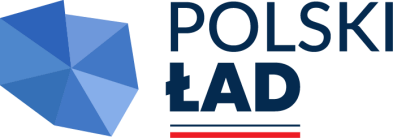 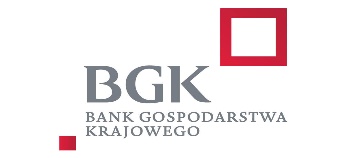 Załącznik nr 1 do SWZ(wzór formularza oferty)OFERTA w postępowaniu o udzielenie zamówienia publicznego prowadzonego w trybie podstawowym bez negocjacji na roboty budowlane pod nazwą:„Renowacja wraz z wykonaniem izolacji przeciwwilgociowej schodów zewnętrznych Oranżerii - pałacu letniego biskupa Ignacego Krasickiego w Lidzbarku Warmińskim”ZAMAWIAJĄCY:		GMINA MIEJSKA LIDZBARK WARMIŃSKI			ul. Aleksandra Świętochowskiego 14			11-100 Lidzbark WarmińskiWYKONAWCA:Niniejsza oferta zostaje złożona przez:* - usunąć/ dodać wiersze dla wykonawców ubiegających się wspólnie o udzielenie zamówienia. Jeśli niniejsza oferta składana jest przez indywidualnego Wykonawcę, to nazwa Wykonawcy winna być wpisana w poz. 1 (a wszystkie inne wiersze powinny zostać usunięte).OSOBA UPRAWNIONA DO KONTAKTÓW: Przystępując do postępowania w sprawie udzielenia zamówienia publicznego,  oświadczam (-y)*, że akceptuję(-my)* w całości warunki zawarte w Specyfikacji Warunków Zamówienia.Oferuję(-my)* wykonanie całego przedmiotu zamówienia w zakresie określonym przez Zamawiającego w Specyfikacji Warunków Zamówienia za następującą łącznie cenę ryczałtową brutto: ……………..…………………….………………………………………..   (słownie:…………………………………………………….) w tym obowiązujący podatek od towarów i usług (VAT); Oświadczam(-y)*, że powyższa cena ryczałtowa brutto zawiera wszystkie koszty, jakie ponosi Zamawiający w przypadku wyboru niniejszej oferty.Oświadczamy, iż wybór mojej/naszej* oferty będzie prowadził / nie będzie prowadził* 
do powstania obowiązku podatkowego Zamawiającego, zgodnie z przepisami o podatku 
od towarów i usług w zakresie dotyczącym wewnątrzwspólnotowego nabycia towarów.(Stosowanie do treści art. 225 ust. 1 ustawy Prawo zamówień publicznych (Dz. U. z 2023 r. poz. 1605 ze zm.) 
w przypadku gdy wybór oferty Wykonawcy będzie prowadził do powstania obowiązku podatkowego, Wykonawca zobowiązany jest do wskazania:nazwy (rodzaju) towaru lub usługi, których dostawa lub świadczenie będą prowadziły do powstania obowiązku podatkowego,wartości towaru lub usługi objętego obowiązkiem podatkowym Zamawiającego, bez kwoty podatku;  stawki podatku od towarów i usług, która zgodnie z wiedzą Wykonawcy, będzie miała zastosowanie).……..…………………………………..………………..………………………………….. Oświadczam(-y)*, że zapoznaliśmy się ze specyfikacją warunków zamówienia, i nie wnosimy do niej zastrzeżeń oraz zdobyliśmy konieczne informacje do przygotowania  oferty.Posiadam(-y)* uprawnienia do realizacji przedmiotowego zamówienia zgodnie z obowiązującymi przepisami.Gwarantuję(-my)* wykonanie całości niniejszego zamówienia, zgodnie z treścią: SWZ, wyjaśnieniami do SWZ oraz jej zmianami. Oświadczam(-y)*, że uważamy się za związanych niniejszą ofertą przez czas wskazany 
w specyfikacji warunków zamówienia.Oświadczam(-y)*, że zawarte w SWZ projektowane postanowienia umowy  zostały przez nas zaakceptowane i zobowiązujemy się, w przypadku wyboru naszej oferty do zawarcia umowy na warunkach zawartych w projektowanych postanowieniach umowy, zgodnie ze zobowiązaniem zawartym w ofercie, w miejscu i terminie wskazanym przez Zamawiającego.Oświadczam(-y)*, że akceptujemy warunki płatności określone przez Zamawiającego  
w projektowanych postanowieniach umowy stanowiących załącznik do specyfikacji warunków zamówienia.Oświadczam(-y)*, że niniejsza oferta w pełni spełnia wymagania zawarte w SWZ.W przypadku uznania naszej oferty za najkorzystniejszą, oświadczam, że:     1)  Przedmiot zamówienia wykonamy w terminie  ………………………………………….licząc                                                                                                                                   (należy podać oferowany termin wykonania przedmiotu                                                                                                                       Zamówienia do 14 miesięcy od dnia zawarcia umowy )          od dnia zawarcia umowy.2) Udzielę(-imy)* następującej gwarancji jakości i rękojmi za wady na zrealizowany cały  zakres przedmiotu zamówienia (na wszystkie wykonane roboty budowlane objęte przedmiotem zamówienia, na wbudowane wyroby i materiały budowlane, na zainstalowane urządzenia, produkty i nasadzenia), na  okres ……………………………………      miesięcy,  licząc od                                                                                                                                                                                   (należy podać liczbę miesięcy)         daty podpisania protokołu odbioru końcowego robót budowlanych wykonanych   bez zastrzeżeń;    3) Wniosę/wniesiemy* zabezpieczenie należytego wykonania umowy w wysokości 5% ceny            ryczałtowej brutto;    4) Oświadczam(-y)*, że materiały i wyroby budowlane, które zostaną wykorzystane do wykonania przedmiotu zamówienia posiadają odpowiednie dopuszczenia do stosowania  w budownictwie.Do wyliczenia ceny ofertowej zastosowano następujące ceny i wskaźniki        Cena 1 roboczogodziny: ………….zł,         Kp =…………….. % od R+S	 Z = ………………% od R+S+Kp	 Kz = ……………..% od MSkładam(-y)* niniejszą ofertę [we własnym imieniu] / [jako Wykonawcy wspólnie ubiegający się o udzielenie zamówienia]*. Składając niniejszą ofertę jako Wykonawcy wspólnie ubiegający się o udzielenie zamówienia, ponadto oświadczamy, iż będziemy odpowiadać solidarnie za realizację niniejszego zamówienia, oraz że Pełnomocnik zostanie upoważniony do zaciągania zobowiązań i otrzymywania instrukcji na rzecz           i w imieniu każdego z nas]*.	Nie uczestniczę(-ymy)* jako Wykonawca w jakiejkolwiek innej ofercie złożonej w celu       udzielenia niniejszego zamówienia.Na podstawie art. 18 ust. 3 ustawy z dnia 11 września 2019 r. - Prawo zamówień publicznych (t.j. Dz. U. z 2023 r., poz. 1605, z późn. zm.) oświadczam(-y)*, że wskazane poniżej informacje zawarte  w ofercie stanowią tajemnicę przedsiębiorstwa w rozumieniu przepisów o zwalczaniu nieuczciwej konkurencji i w związku z niniejszym nie mogą być one udostępniane*:…………………………………………………………………………………………………………………… *Jeżeli Wykonawca zastrzegł, że określone informacje nie mogą być udostępniane, zobowiązany jest wykazać Zamawiającemu, iż zastrzeżone informacje stanowią tajemnicę przedsiębiorstwa. Oświadczam(-y)*, że zamierzamy zrealizować zamówienie:          a) osobiście*,          b) przy udziale podwykonawcy/ów*:         * - niepotrzebne skreślić,        **- kolumna fakultatywna (wykonawca nie musi jej wypełniać)                 *** - niepotrzebne skreślić, (jeżeli tak, to wraz z ofertą należy złożyć zobowiązanie podmiotu trzeciego, zgodne ze wzorem stanowiącym zał. nr 3 do SWZ).Oświadczam, że wypełniłem/am* obowiązki informacyjne przewidziane w art. 13 lub art. 14 RODO1) wobec osób fizycznych, od których dane osobowe bezpośrednio lub pośrednio  pozyskałem w celu ubiegania się o udzielenie zamówienia publicznego 
w niniejszym  postępowaniu.*          1) rozporządzenie Parlamentu Europejskiego i Rady (UE) 2016/679 z dnia 27 kwietnia 2016 r. w sprawie ochrony osób            fizycznych w związku z przetwarzaniem danych osobowych i w sprawie swobodnego przepływu takich danych oraz uchylenia               dyrektywy 95/46/WE (ogólne rozporządzenie o ochronie danych) (Dz. Urz. UE L 119 z 04.05.2016, str. 1).  * W przypadku gdy wykonawca nie przekazuje danych osobowych innych niż bezpośrednio jego dotyczących lub zachodzi  wyłączenie stosowania obowiązku informacyjnego, stosownie do art. 13 ust. 4 lub art. 14 ust. 5 RODO, wykonawca nie składa treści oświadczenia zawartego w ust. 22 (usunięcie treści oświadczenia np. przez jego wykreślenie).Informuję(-my)*, że moja/nasza* firma/przedsiębiorstwo jest mikroprzedsiębiorstwem/       małym przedsiębiorstwem/średnim przedsiębiorstwem/ dużym przedsiębiorstwem/*          * - niepotrzebne skreślić Zgodnie z Zaleceniem Komisji Europejskiej z dnia 6 maja 2003 r. dotyczącym definicji przedsiębiorstw mikro, małych i średnich   (Dz. U. L 124 z 20.5.2003):  mikroprzedsiębiorstwo - przedsiębiorstwo, które zatrudnia mniej niż 10 osób i którego obroty roczne i/lub roczna suma bilansowa nie przekracza 2 milionów EURO;małe przedsiębiorstwo - przedsiębiorstwo, które zatrudnia mniej niż 50 osób i którego obroty roczne i/ lub roczna suma bilansowa nie przekracza 10 milionów EURO;średnie przedsiębiorstwa - przedsiębiorstwa, które nie są mikroprzedsiębiorstwami ani małymi przedsiębiorstwami i które zatrudniają mniej niż 250 osób i których obroty roczne nie przekraczają 50 milionów EURO i/lub roczna suma bilansowa nie przekracza 43 milionów EURO.23. Spis dołączonych oświadczeń i dokumentów: (należy wymienić wszystkie złożone oświadczenia   i dokumenty itp.):………………………………………………………………………………………………………………………………………………………* - niepotrzebne skreślić                                                                                                                                         Dokument należy wypełnić i podpisać: kwalifikowanym podpisem elektronicznym lub podpisem zaufanym lub podpisem osobistym, przez osobę lub osoby uprawnione do                                                                                                  reprezentowania Wykonawcy/ Wykonawców  Zamawiający zaleca
 zapisanie dokumentu w formacie PDF. Załącznik nr 1A do SWZ................................................................................nazwa i adres wykonawców/nazwy i adresy wykonawców(wzór)TABELA ELEMENTÓW SCALONYCHw postępowaniu o udzielenie zamówienia publicznego prowadzonego w trybie podstawowym          bez negocjacji na roboty budowlane pod nazwą: „Renowacja wraz z wykonaniem izolacji przeciwwilgociowej schodów zewnętrznych Oranżerii - pałacu letniego biskupa Ignacego Krasickiego w Lidzbarku Warmińskim”Miejscowość:Data:Dokument należy wypełnić i podpisać: kwalifikowanym podpisem elektronicznym lub podpisem zaufanym lub podpisem osobistym, przez osobę lub osoby uprawnione do                                                                                                  reprezentowania Wykonawcy/ Wykonawców  Zamawiający zaleca zapisanie dokumentu w formacie PDFZałącznik nr 2A do SWZWzór ………………………………………………………………………………………………………(pełna nazwa/firma, adres, w zależności od podmiotu: NIP/PESEL, KRS/CEiDG)OŚWIADCZENIE WYKONAWCY O NIEPODLEGANIU WYKLUCZENIU I SPEŁNIENIU WARUNKÓW UDZIAŁU  W POSTĘPOWANIU składane na podstawie art. 125 ust. 1 ustawy z dnia 11 września 2019 r.  Prawo zamówień publicznych (dalej, jako: Pzp), Na potrzeby postępowania o udzielenie zamówienia publicznego pn..: „Renowacja wraz z wykonaniem izolacji przeciwwilgociowej schodów zewnętrznych Oranżerii - pałacu letniego biskupa Ignacego Krasickiego w Lidzbarku Warmińskim”□ Oświadczam, że spełniam warunki udziału w postępowaniu określone przez Zamawiającego.□ Oświadczam, że w celu wykazania spełnienia warunków udziału w postępowaniu, określonych przez Zamawiającego, polegam na zasobach następującego/ych podmiotu/ów udostępniającego/ych zasoby:  ……………………………………….. w następującym zakresie: ……………………………………………………………                                  (określić zakres, w jakim Wykonawca powołuje się na zasoby podmiotu).Oświadczam, że:□ nie podlegam wykluczeniu z postępowania na podstawie art. 7 ust. 1 Ustawy z 13 kwietnia 2022r. o szczególnych rozwiązaniach w zakresie przeciwdziałania wspierania agresji na Ukrainę oraz służących ochronie bezpieczeństwa narodowego.1□ nie podlegam wykluczeniu z postępowania na podstawie art. 108 ust.1 ustawy Pzp.□ nie podlegam wykluczeniu z postępowania na podstawie art. 109 ust. 1 pkt. 4  ustawy Pzp.□ zachodzą w stosunku do mnie podstawy wykluczenia z postępowania na podstawie art. …………. ustawy Pzp (podać mającą zastosowanie podstawę wykluczenia spośród wymienionych w art. 108 ust. 1 pkt 1, 2 i 5 lub art. 109 ust. 1 pkt 4 ustawy Pzp). Jednocześnie oświadczam, że w związku z ww. okolicznością, na podstawie art. 110 ust. 2 ustawy Pzp podjąłem następujące środki naprawcze wskazane w art. 110 ust. 2 ustawy: ……………………………………………………………………………….stanowiące załącznik do niniejszego oświadczenia …………………………………...INFORMACJA  DOTYCZĄCA  DOSTĘPU  DO  PODMIOTOWYCH ŚRODKÓW DOWODOWYCH:Wskazuję następujące podmiotowe środki dowodowe, które można uzyskać za pomocą bezpłatnych 
i ogólnodostępnych baz danych oraz dane umożliwiające dostęp do tych środków:OŚWIADCZENIE DOTYCZĄCE PODANYCH INFORMACJI:Oświadczam, że wszystkie informacje podane w powyższych oświadczeniach są aktualne 
i zgodne z prawdą oraz zostały przedstawione z pełną świadomością konsekwencji wprowadzenia zamawiającego w błąd przy przedstawianiu informacji.Ponadto oświadczam, że wymienieni w ofercie podwykonawcy, którym zamierzam powierzyć wykonanie części zamówienia nie podlega/ją wykluczeniu z postępowania o udzielenie zamówienia na podstawie art. 108 ust. 1 oraz art. 109 ust. 1 pkt 4  Ustawy Prawo zamówień publicznych (Dz.U. z 2023 r. poz. 1605) i na podstawie art. 7 ust. 1 Ustawy z dnia 13 kwietnia 2022 r. o szczególnych rozwiązaniach w zakresie przeciwdziałania wspieraniu agresji na Ukrainę oraz służących ochronie bezpieczeństwa narodowego (Dz.U. z 2022 r., poz. 835)*  Dokument należy wypełnić i podpisać:
 kwalifikowanym podpisem elektronicznymlub podpisem zaufanym lub podpisem osobistym, przez osobę lub osoby uprawnione do
 reprezentowania Wykonawcy/ WykonawcówZamawiający zaleca zapisanie dokumentu w formacie PDF------------------------------------------------------------------------------------------------------------------------------------ * Niepotrzebne skreślićUwaga: W przypadku podmiotów wspólnie ubiegających się o udzielenie zamówienia oświadczenie podpisuje i składa  każdy z podmiotów wchodzących w skład  konsorcjum / każdy ze wspólników spółki cywilnej.1 Zgodnie z treścią art. 7 ust. 1 ustawy z dnia 13 kwietnia 2022 r. o szczególnych rozwiązaniach w zakresie przeciwdziałania wspieraniu agresji na Ukrainę oraz służących ochronie bezpieczeństwa narodowego,  z postępowania o udzielenie zamówienia publicznego lub konkursu prowadzonego na podstawie ustawy Pzp wyklucza się:1) wykonawcę oraz uczestnika konkursu wymienionego w wykazach określonych w rozporządzeniu 765/2006 i rozporządzeniu 269/2014 albo wpisanego na listę na podstawie decyzji w sprawie wpisu na listę rozstrzygającej o zastosowaniu środka, o którym mowa w art. 1 pkt 3 ustawy;2) wykonawcę oraz uczestnika konkursu, którego beneficjentem rzeczywistym w rozumieniu ustawy z dnia 1 marca 2018 r. o przeciwdziałaniu praniu pieniędzy oraz finansowaniu terroryzmu (Dz. U. z 2022 r. poz. 593 i 655) jest osoba wymieniona w wykazach określonych w rozporządzeniu 765/2006 i rozporządzeniu 269/2014 albo wpisana na listę lub będąca takim beneficjentem rzeczywistym od dnia 24 lutego 2022 r., o ile została wpisana na listę na podstawie decyzji w sprawie wpisu na listę rozstrzygającej o zastosowaniu środka, o którym mowa w art. 1 pkt 3 ustawy;3) wykonawcę oraz uczestnika konkursu, którego jednostką dominującą w rozumieniu art. 3 ust. 1 pkt 37 ustawy z dnia 29 września 1994 r. o rachunkowości (Dz. U. z 2021 r. poz. 217, 2105 i 2106), jest podmiot wymieniony w wykazach określonych w rozporządzeniu 765/2006 i rozporządzeniu 269/2014 albo wpisany na listę lub będący taką jednostką dominującą od dnia 24 lutego 2022 r., o ile został wpisany na listę na podstawie decyzji w sprawie wpisu na listę rozstrzygającej o zastosowaniu środka, o którym mowa w art. 1 pkt 3 ustawyZałącznik nr 2B do SWZWzór………………………………………………………………………………………………………(pełna nazwa/firma, adres, w zależności od podmiotu: NIP/PESEL, KRS/CEiDG)OŚWIADCZENIE PODMIOTU UDOSTĘPNIAJACEGO ZASOBYO NIEPODLEGANIU WYKLUCZENIU I SPEŁNIENIU WARUNKÓW UDZIAŁU W POSTĘPOWANIU PODMIOTU UDOSTĘPNIAJĄCEGO ZASOBYskładane na podstawie art. 125 ust. 5 ustawy z dnia 11 września 2019 r.  Prawo zamówień publicznych (dalej, jako: Pzp), Na potrzeby postępowania o udzielenie zamówienia publicznego pn..: 
„Renowacja wraz z wykonaniem izolacji przeciwwilgociowej schodów zewnętrznych Oranżerii - pałacu letniego biskupa Ignacego Krasickiego w Lidzbarku Warmińskim”□ Oświadczam, że spełniam warunki udziału w postępowaniu określone przez Zamawiającego w następującym zakresie: ……… (wskazać  warunek udziału w postępowaniu, w zakresie którego Wykonawca powołuje się na zasoby podmiotu udostępniającego zasoby).Oświadczam, że:□ nie podlegam wykluczeniu z postępowania na podstawie art. 7 ust. 1 Ustawy z 13 kwietnia 2022r. 
o szczególnych rozwiązaniach w zakresie przeciwdziałania wspierania agresji na Ukrainę oraz służących ochronie bezpieczeństwa narodowego.1□ oświadczam, że nie podlegam wykluczeniu z postępowania na podstawie art. 108 ust.1 ustawy Pzp.□ oświadczam, że nie podlegam wykluczeniu z postępowania na podstawie art. 109 ust. 1 pkt. 4 ustawy Pzp.□ zachodzą w stosunku do mnie podstawy wykluczenia z postępowania na podstawie art. …………. ustawy Pzp (podać mającą zastosowanie podstawę wykluczenia spośród wymienionych w art. 108 ust. 1 pkt 1, 2 i 5 lub art. 109 ust. 1 pkt  4  ustawy Pzp). Jednocześnie oświadczam, że w związku z ww. okolicznością, na podstawie art. 110  ust. ustawy Pzp podjąłem następujące środki naprawcze wskazane w art. 110 ust. 2 ustawy: …………………………………………………………………………………………….     stanowiące załącznik do niniejszego oświadczenia……………………………………………INFORMACJA  DOTYCZĄCA  DOSTĘPU  DO  PODMIOTOWYCH ŚRODKÓW DOWODOWYCH:Wskazuję następujące podmiotowe środki dowodowe, które można uzyskać za pomocą bezpłatnych 
i ogólnodostępnych baz danych oraz dane umożliwiające dostęp do tych środków:OŚWIADCZENIE DOTYCZĄCE PODANYCH INFORMACJI:Oświadczam, że wszystkie informacje podane w powyższych oświadczeniach są aktualne 
i zgodne z prawdą oraz zostały przedstawione z pełną świadomością konsekwencji wprowadzenia zamawiającego w błąd przy przedstawianiu informacji.Dokument należy wypełnić i podpisać: kwalifikowanym   podpisem elektronicznymlub podpisem zaufanym lub podpisem osobistym.Zamawiający zaleca zapisanie dokumentu w formacie PDF.Pouczenie:Zgodnie z art. 125 ust. 5 oświadczenie podmiotu udostępniającego zasoby, potwierdzające brak podstaw wykluczenia tego podmiotu oraz odpowiednio spełnianie warunków udziału w postępowaniu lub kryteriów selekcji, w zakresie, w jakim wykonawca powołuje się na jego zasoby podpisuje podmiot udostępniający zasoby lub jego pełnomocnik . Oświadczenie podmiotu udostępniającego należy złożyć wraz z ofertą.Uwaga:W przypadku, gdy wykonawca nie powołuje się na zasoby podmiotu trzeciego, niniejszego oświadczenia nie składa.--------------------------------------------------------------------------------------------------------------------------------------------------------1 Zgodnie z treścią art. 7 ust. 1 ustawy z dnia 13 kwietnia 2022 r. o szczególnych rozwiązaniach w zakresie przeciwdziałania wspieraniu agresji na Ukrainę oraz służących ochronie bezpieczeństwa narodowego,  z postępowania o udzielenie zamówienia publicznego lub konkursu prowadzonego na podstawie ustawy Pzp wyklucza się:1) wykonawcę oraz uczestnika konkursu wymienionego w wykazach określonych w rozporządzeniu 765/2006 i rozporządzeniu 269/2014 albo wpisanego na listę na podstawie decyzji w sprawie wpisu na listę rozstrzygającej o zastosowaniu środka, o którym mowa w art. 1 pkt 3 ustawy;2) wykonawcę oraz uczestnika konkursu, którego beneficjentem rzeczywistym w rozumieniu ustawy z dnia 1 marca 2018 r. o przeciwdziałaniu praniu pieniędzy oraz finansowaniu terroryzmu (Dz. U. z 2022 r. poz. 593 i 655) jest osoba wymieniona w wykazach określonych w rozporządzeniu 765/2006 i rozporządzeniu 269/2014 albo wpisana na listę lub będąca takim beneficjentem rzeczywistym od dnia 24 lutego 2022 r., o ile została wpisana na listę na podstawie decyzji w sprawie wpisu na listę rozstrzygającej o zastosowaniu środka, o którym mowa w art. 1 pkt 3 ustawy;3) wykonawcę oraz uczestnika konkursu, którego jednostką dominującą w rozumieniu art. 3 ust. 1 pkt 37 ustawy z dnia 29 września 1994 r. o rachunkowości (Dz. U. z 2021 r. poz. 217, 2105 i 2106), jest podmiot wymieniony w wykazach określonych w rozporządzeniu 765/2006 i rozporządzeniu 269/2014 albo wpisany na listę lub będący taką jednostką dominującą od dnia 24 lutego 2022 r., o ile został wpisany na listę na podstawie decyzji w sprawie wpisu na listę rozstrzygającej o zastosowaniu środka, o którym mowa w art. 1 pkt 3 ustawyZałącznik nr 3 do SWZ(wzór) ZOBOWIĄZANIE PODMIOTU TRZECIEGO** niniejsze zobowiązanie (składane wraz z ofertą – jeżeli dotyczy)do oddania do dyspozycji Wykonawcy niezbędnych zasobów na potrzeby realizacji zamówienia, na zasadach określonych w art. 118 ustawy PzpWYKONAWCA:…………………………………………….…………………………………………….           (nazwa, adres) PODMIOT UDOSTĘPNIAJACY ZASOBY:……………………………………………………………………………………………………(Nazwa, adres)oświadczam/y*, że na potrzeby wykonania zamówienia w trybie podstawowym bez negocjacji pn.: „Renowacja wraz z wykonaniem izolacji przeciwwilgociowej schodów zewnętrznych Oranżerii - pałacu letniego biskupa Ignacego Krasickiego w Lidzbarku Warmińskim”na zasadach określonych w art. 118 ustawy Pzp, zobowiązuję/my* się do oddania do dyspozycji Wykonawcy:…………………………………………………………………………………………………………………….(nazwa i adres Wykonawcy, któremu udostępniane są zasoby)nasze zasoby, tj.:Zdolność techniczna lub zawodowa, w zakresie wymaganego doświadczenia Wykonawcy:………………………………………………………………………………………………(należy szczegółowo określić, co zostanie udostępnione Wykonawcy oraz jaką część prac lub czynności będzie wykonywał inny podmiot)	Zdolność techniczna lub zawodowa, w zakresie wymaganych przez Zamawiającego osób skierowanych do realizacji zamówienia, odpowiedzialnych za kierowanie robotami budowlanymi/…………………………………………………………………………………………………(należy szczegółowo określić, kto zostanie udostępniony Wykonawcy oraz jakie czynności będzie wykonywał)Sytuacja finansowa lub ekonomiczna, w zakresie spełnienia warunku udziału w postępowaniu wymaganego przez Zamawiającego………………………………………………………………………………………………(należy szczegółowo określić jakie zasoby zostaną udostępnione Wykonawcy)Ponadto oświadczam/y*, że:udostępnię/my* wskazane wyżej zdolności na cały okres realizacji zamówienia, tj.…………………………………………………………………………………………..…..(należy wpisać okres udziału podmiotu udostępniającego swój potencjał w wykonywaniu zamówienia)wymienione zdolności zostaną udostępnione Wykonawcy na podstawie umowy:………………………………………………………………………………………….……(np. umowa cywilno-prawna, umowa na podwykonawstwo, umowa o współpracy itp.)w związku z oddaniem do dyspozycji Wykonawcy zasobu/zasobów* wskazanego/ wskazanych* w ust. 3 na zasadach określonych w art. 120 ustawy Pzp, będę/będziemy* solidarnie odpowiadał/odpowiadali* z Wykonawcą za wszelkie szkody Zamawiającego powstałe wskutek nieudostępnienia tego/tych* zasobu/zasobów, chyba że za nieudostępnienie tych zasobów nie będę/będziemy* ponosił/ponosili* winy.***- niepotrzebne skreślić/ usunąć** - W przypadku, gdy podmiot trzeci nie udostępnia Wykonawcy zasobów określonych w ust. 3, nie składa treści oświadczenia zawartego w ust. 4 pkt 3 (usunięcie treści oświadczenia np. przez jego wykreślenie).UWAGA:Zamiast niniejszego Formularza można przedstawić dokumenty, które określają w szczególności:zakres dostępnych wykonawcy zasobów innego podmiotu;sposób wykorzystania zasobów innego podmiotu, przez Wykonawcę, przy wykonywaniu zamówienia publicznego;charakter stosunku łączącego z podmiotami gwarantujący rzeczywisty dostęp do ich zasobów,zakres i okres udziału innego podmiotu przy wykonywaniu zamówienia publicznego;czy podmiot, na zdolnościach którego Wykonawca polega w odniesieniu do warunków udziału w postępowaniu dotyczących wykształcenia, kwalifikacji zawodowych lub doświadczenia, zrealizuje roboty budowlane lub usługi, których wskazane zdolności dotyczą.Dokument należy wypełnić i podpisać: kwalifikowanym podpisem elektronicznymlub podpisem zaufanym lub podpisem osobistym, Zamawiający zaleca zapisanie dokumentu w formacie PDF.* Niniejsze zobowiązanie (należy dołączyć do oferty – jeżeli dotyczy) wypełnia podmiot trzeci w przypadku, gdy Wykonawca polega na jego zasobach w celu wykazania warunku dysponowania zasobami technicznymi lub zawodowym lub na sytuacji finansowej lub ekonomicznej. Zobowiązanie podmiotu trzeciego musi być podpisane przez osobę/y upoważnioną/e do reprezentowania podmiotu trzeciego w zakresie jego praw majątkowych zgodnie z wpisem do KRS, wpisem do CEIDG lub umową spółki albo przez osobę/y posiadającą/e pełnomocnictwo, które Wykonawca jest zobowiązany dołączyć do oferty.Uwaga:W przypadku, gdy wykonawca nie powołuje się na zasoby podmiotu trzeciego, niniejszego zobowiązania nie składa się.Załącznik Nr 4 do SWZ (wzór)WYKAZ ROBÓT BUDOWLANYCHNa potrzeby postępowania o udzielenie zamówienia publicznego prowadzonego w trybie podstawowym bez negocjacji (art. 275 pkt 1 ustawy Pzp) na wykonanie robót budowlanych pn. „Renowacja wraz z wykonaniem izolacji przeciwwilgociowej schodów zewnętrznych Oranżerii - pałacu letniego biskupa Ignacego Krasickiego w Lidzbarku Warmińskim”przedkładam(-y)* następujący wykaz robót budowlanych wykonanych nie wcześniej niż w okresie ostatnich pięciu lat przed upływem terminu składania ofert, a jeżeli okres  prowadzenia działalności jest krótszy – w tym okresie.Do wykazu załączam(-y)* ……… szt. dowodów określających, czy roboty budowlane zostały wykonane należycie.Oświadczam/y* że:poz. ………. wykazu stanowi zdolność techniczną lub zawodową wykonawcy/wykonawców* składającego/składających* ofertę,poz. ………. wykazu jest zdolnością techniczną lub zawodową oddaną do dyspozycji przez inny/inne* podmiot/y**niepotrzebne skreślić/usunąć Dokument należy wypełnić i podpisać: kwalifikowanym podpisem elektronicznym lub podpisem zaufanym lub podpisem osobistym, przez osobę lub osoby uprawnione do                                                                                                  reprezentowania Wykonawcy/ Wykonawców  Zamawiający zaleca
 zapisanie dokumentu w formacie PDF.Załącznik nr 5 do SWZ(wzór)WYKAZ OSÓB, SKIEROWANYCH PRZEZ WYKONAWCĘ DO REALIZACJI ZAMÓWIENIANa potrzeby postępowania o udzielenie zamówienia publicznego prowadzonego w trybie podstawowym bez negocjacji (art. 275 pkt 1 ustawy Pzp) na wykonanie robót budowlanych pn.: „Renowacja wraz z wykonaniem izolacji przeciwwilgociowej schodów zewnętrznych Oranżerii - pałacu letniego biskupa Ignacego Krasickiego w Lidzbarku Warmińskim”przedkładam(-y)* wykaz osób, skierowanych do realizacji niniejszego zamówienia publicznego.*- niepotrzebne skreślić Dokument należy wypełnić i podpisać: kwalifikowanym podpisem elektronicznym lub podpisem zaufanym lub podpisem osobistym, przez osobę lub osoby uprawnione do                                                                                                  reprezentowania Wykonawcy/ Wykonawców  Zamawiający zaleca
 zapisanie dokumentu w formacie PDFZałącznik nr 6 do SWZwzórOŚWIADCZENIE WYKONAWCÓW WSPÓLNIE UBIEGAJĄCYCH SIĘ O UDZIELENIE ZAMÓWIENIA SKŁADANE NA PODSTAWIE ART. 117 UST. 4 USTAWY PRAWO ZAMÓWIEŃ PUBLICZNYCH na potrzeby postępowania o udzielenie zamówienia publicznego, realizowanego w trybie podstawowym bez negocjacji (art. 275 pkt 1 ustawy Pzp) na wykonanie robót budowlanych pn.: „Renowacja wraz z wykonaniem izolacji przeciwwilgociowej schodów zewnętrznych Oranżerii - pałacu letniego biskupa Ignacego Krasickiego w Lidzbarku Warmińskim”My, Wykonawcy wspólnie ubiegający się o udzielenie zamówienia publicznego:  Oświadczam, że następujące roboty budowlane, dostawy lub usługi: ……………………………………………………………………………………………………………………………………………………………………………………………… wykona Wykonawca: ……………………………………………………..……………………………………… Oświadczam, że następujące roboty budowlane, dostawy lub usługi: ……………………………………………………………………………………………………………………………………………………………………………………………… wykona Wykonawca: ……………………………………………………………………………………………. Oświadczam, że następujące roboty budowlane, dostawy lub usługi: …………………………………………………………………………………………………………………………………………………………………………………… ………..
wykona Wykonawca: ……………………………………………………..………………………………………Dokument należy wypełnić i podpisać:
 kwalifikowanym podpisem elektronicznym 
lub podpisem zaufanym lub podpisem osobistym, 
przez osobę lub osoby uprawnione do                                                                                  reprezentowania Wykonawcy/ Wykonawców  
Zamawiający zaleca
 zapisanie dokumentu w formacie PDFZałącznik nr 7 do SWZWZÓR OŚWIADCZENIA WYKONAWCY dotyczący GRUPY KAPITAŁOWEJ o której mowa w art. 108 ust. 1 pkt. 5 ustawy Prawo zamówień publicznychW związku z prowadzonym  postępowaniem o udzielenie zamówienia publicznego w trybie podstawowym bez negocjacji pn.: „Renowacja wraz z wykonaniem izolacji przeciwwilgociowej schodów zewnętrznych Oranżerii - pałacu letniego biskupa Ignacego Krasickiego w Lidzbarku Warmińskim” oświadczam, że:Ja/My:Oświadczam/y, iż Firma którą reprezentuję/emy:Nie należy do tej samej grupy kapitałowej, w rozumieniu ustawy z dnia 16 lutego 2007 r. 
o ochronie konkurencji i konsumentów (tj. Dz. U. z 2023 r. poz. 1689 z późn. zm.) 
w stosunku do Wykonawców, którzy złożyli odrębne oferty w niniejszym postępowaniu 
o udzielenie zamówienia publicznego*Należy do tej samej grupy kapitałowej, w rozumieniu ustawy z dnia 16 lutego 2007 r. 
o ochronie konkurencji i konsumentów (tj. Dz. U. z 2023 r. poz. 1689 z późn. zm.),
 z innym Wykonawcą, który złożył odrębną ofertę w niniejszym postępowaniu 
o udzielenie zamówienia publicznego*:…………………………………………………………………..Jednocześnie przekładam następujące dokumenty lub informacje potwierdzające przygotowanie oferty niezależnie od innego Wykonawcy należącego do tej samej grupy kapitałowej: ………….………………………………………………………………………………………** - niepotrzebne skreślić                                                                                                             Dokument należy wypełnić i podpisać: kwalifikowanym podpisem elektronicznym lub podpisem zaufanym lub podpisem osobistym, przez osobę lub osoby uprawnione do                                                                                                  reprezentowania Wykonawcy/ Wykonawców                                                                                                                                                 Zamawiający zaleca
                                                                                                                   zapisanie dokumentu w formacie PD(wzór)Załącznik nr 9 do SWZOŚWIADCZENIE O ZATRUDNIENIU OSÓB NA UMOWĘ O PRACĘPełna nazwa i adres siedziby Wykonawcy/Podwykonawcy*:Wykonawca/Podwykonawca*:………………………………………………………………………………………………………………………………………………………………………………………(pełna nazwa/firma, adres, w zależności od podmiotu: NIP/PESEL, KRS/CEiDG)reprezentowany przez:……………………………………………………………………………………(imię, nazwisko, stanowisko/podstawa do  reprezentacji)Przystępując do/będąc w trakcie* realizacji roboty budowlanej/usługi w związku  z prowadzonym  postępowaniem o udzielenie zamówienia publicznego w trybie podstawowym bez negocjacji pn.:„Renowacja wraz z wykonaniem izolacji przeciwwilgociowej schodów zewnętrznych Oranżerii - pałacu letniego biskupa Ignacego Krasickiego w Lidzbarku Warmińskim”oświadczam(-y)*, iż zatrudniam(-y)* na podstawie umowy  o pracę  w rozumieniu art. 22  § 1 ustawy z dnia 26 czerwca 1974 r.- Kodeks pracy (tj. Dz. U. z 2023 r., poz. 1465, ze zm.), niżej wymienione osoby wykonujące czynności w zakresie realizacji zamówienia:* - niepotrzebne skreślić/usunąćUwaga! Oświadczenie należy przekazać  Zamawiającemu niezwłocznie po zawarciu umowy, lecz nie później niż przed rozpoczęciem realizacji prac, a następnie na każde wezwanie Zamawiającego.                                                                                                                 Dokument należy wypełnić i  podpisać: kwalifikowanym podpisem elektronicznym lub podpisem zaufanym lub podpisem osobistym, przez osobę lub osoby uprawnione do                                                                                                  reprezentowania Wykonawcy/ Wykonawców  Zamawiający zaleca
 zapisanie dokumentu w formacie PDF Załącznik nr 10 OŚWIADCZENIEo aktualności informacji zawartych w oświadczeniu, o którym mowa w art. 125 ust. 1 ustawy Pzp odnoszącym się do podstaw wykluczenia wskazanych w art. 108 ust. 1 pkt 3-6 Pzp oraz w art. 7 ust. 1 ustawy z dnia 13 kwietnia 2022 r. o szczególnych rozwiązaniach w zakresie przeciwdziałania wspieraniu agresji na Ukrainę oraz służących ochronie bezpieczeństwa narodowego Na potrzeby postępowania o udzielenie zamówienia publicznego  pn.: „Renowacja wraz 
z wykonaniem izolacji przeciwwilgociowej schodów zewnętrznych Oranżerii - pałacu letniego biskupa Ignacego Krasickiego w Lidzbarku Warmińskim”oświadczam, że informacje zawarte w oświadczeniu, o którym mowa w art. 125 ust. 1 ustawy Pzp odnoszącym się do podstaw wykluczenia wskazanych w art. 108 ust. 1 pkt 3-6 Pzp oraz w art. 7 ust. 1 ustawy z dnia 13 kwietnia 2022 r. o szczególnych rozwiązaniach w zakresie przeciwdziałania wspieraniu agresji na Ukrainę oraz służących ochronie bezpieczeństwa tj.:  art. 108 ust. 1 pkt 3 ustawy Pzp, art. 108 ust. 1 pkt 4 ustawy Pzp, dotyczących orzeczenia zakazu ubiegania się o zamówienie publiczne tytułem środka zapobiegawczego, art. 108 ust. 1 pkt 5 ustawy Pzp, dotyczących zawarcia z innymi wykonawcami porozumienia mającego na celu zakłócenie konkurencji, art. 108 ust. 1 pkt 6 ustawy Pzp,oraz art. 7 ust. 1 Ustawy z dnia 13 kwietnia 2022 r. o szczególnych rozwiązaniach w zakresie przeciwdziałania wspieraniu agresji na Ukrainę oraz służących ochronie bezpieczeństwa narodowego (Dz.U. z 2023 r. poz. 1497 ze zm.) .SĄ AKTUALNEOŚWIADCZENIE DOTYCZĄCE PODANYCH INFORMACJI:Oświadczam, że wszystkie informacje podane w powyższych oświadczeniach są aktualne 
i zgodne z prawdą oraz zostały przedstawione z pełną świadomością konsekwencji wprowadzenia zamawiającego w błąd przy przedstawianiu informacji.Dokument należy wypełnić i podpisać: 
kwalifikowanym podpisem elektronicznymlub podpisem zaufanym lub podpisem osobistymprzez osobę lub osoby uprawnione do                                                                                                  reprezentowania Wykonawcy/ Wykonawców  Zamawiający zaleca zapisanie dokumentu w formacie PDFL.p.Nazwa(-y)* Wykonawcy(-ów)*(Pełna nazwa/firma)Adres(-y)* Wykonawcy(-ów)*(adres w zależności od podmiotu: NIP/PESEL, KRS/CEiDG)*Imię i nazwiskoAdres korespondencyjnyNr telefonuNr faksuAdres e-mailCzęści zamówienia, (zakres robót objętych przedmiotem zamówienia), których wykonanie Wykonawca zamierza powierzyć podwykonawcy/ podwykonawcomProcentowy udział  lub wartość części zamówienia, jaka zostanie powierzona podwykonawcy/ podwykonawcom(o ile jest znana)**Nazwa (firma) podwykonawcyCzy podwykonawca jest podmiotem, na którego zasoby powołuje się Wykonawca na zasadach art. 118 ust.3 ustawy PzpTak/Nie***Tak/Nie***Miejscowość:Data:Lp.Zakres robót, nazwa elementuCałkowity koszt                   
(Cena brutto) w PLN1. BRANŻA BUDOWLANA                                                    XXXXXXXXXXXXBRANŻA BUDOWLANA                                                    XXXXXXXXXXXX1.1Remont głównego tarasu północnego1.2Naprawa cokołu1.3Remont ścian zewnętrznych ponad terenem1.4Remont ścian zewnętrznych poniżej gruntu (od strony skarp)1.5Naprawa tarasu pośredniego i spoczników schodowych1.6Naprawa biegów schodowych1.7Zagospodarowanie kaskady wodnejRazem branża budowlana:    Razem branża budowlana:    2.BRANŻA ELEKTRYCZNA                                              XXXXXXXXXXXXXBRANŻA ELEKTRYCZNA                                              XXXXXXXXXXXXX2.1Instalacje elektryczne i wewnętrzne linie zasilająceRazem branża elektryczna:Razem branża elektryczna:3.BRANŻA SANITARNA                                                     XXXXXXXXXXXXXBRANŻA SANITARNA                                                     XXXXXXXXXXXXX3.1Modernizacja fontanny3.1.1Układ hydrauliczny3.1.2Pozostałe prace i urządzenia  - uszczelnienie komory, izolacja ścian, wyczyszczenie komory, prace porządkoweRazem branża sanitarna:Razem branża sanitarna:ŁĄCZNIE WARTOŚĆ WSZYSTKICH ROBÓT (branża budowlana + branża elektryczna +branża sanitarna)ŁĄCZNIE WARTOŚĆ WSZYSTKICH ROBÓT (branża budowlana + branża elektryczna +branża sanitarna)Podmiotowy środek dowodowyAdres strony internetowej ogólnodostępnej i bezpłatnej bazy danychMiejscowość:Data:Podmiotowy środek dowodowyAdres strony internetowej ogólnodostępnej i bezpłatnej bazy danychMiejscowość:Data:L.p.Nazwa(-y)* Wykonawcy(-ów)*(Pełna nazwa/firma)Adres(-y)* Wykonawcy(-ów)*(adres w zależności od podmiotu: NIP/PESEL, KRS/CEiDG)Lp.Nazwa, rodzaj                 i zakres robótWartość robótDaty wykonania robót – od (d.m.r.) do (d.m.r.)Miejsce wykonaniaNazwa podmiotu na rzecz którego roboty zostały wykonaneMiejscowość:Data:L.p.Nazwa(-y)* Wykonawcy(-ów)*(Pełna nazwa/firma)Adres(-y)* Wykonawcy(-ów)*(adres w zależności od podmiotu: NIP/PESEL, KRS/CEiDG)Lp. Imię                          i nazwiskoZakres wykonywanych czynności oraz funkcja w realizacji zamówienia Opis posiadanych uprawnień, kwalifikacji zawodowych, wykształcenie (Uprawnienia - zakres, specjalność nr)Doświadczenie Informacja o podstawie do dysponowania   osobami 1.Osoba która będzie pełnić funkcję Kierownika budowy branży konstrukcyjno-budowlanej posiadającą uprawnienia budowlane do kierowania robotami budowlanymi w specjalności  konstrukcyjno-budowlanej  bez ograniczeń, wydane na podstawie aktualnych przepisów ustawy Prawo budowlane lub odpowiadające im ważne uprawnienia budowlane, które zostały wydane na podstawie wcześniej obowiązujących przepisów w zakresie niezbędnym do wykonania przedmiotu zamówieniaOsoba która, brała/nie brała *przez co najmniej 18 miesięcy udział w robotach budowlanych prowadzonych przy zabytkach nieruchomych wpisanych do rejestru lub inwentarza muzeum będącego instytucją kultury, zgodnie z art. 37c ustawy z dnia 23 lipca 2003 r. o ochronie zabytków i opiece nad zabytkami (t.j. Dz.U. z 2022 r. poz. 840 z późn. zm.)2.Osoba która będzie pełnić funkcję Kierownika robót branży sanitarnej  posiadającą uprawnienia budowlane do kierowania robotami budowlanymi w specjalności 	instalacyjnej w zakresie sieci, instalacji i urządzeń cieplnych, wentylacyjnych, gazowych, wodociągowych i kanalizacyjnych bez ograniczeń, wydane na podstawie aktualnych przepisów ustawy Prawo budowlane lub odpowiadające im ważne uprawnienia budowlane, które zostały wydane na podstawie wcześniej obowiązujących przepisów, w zakresie niezbędnym do wykonania przedmiotu zamówienia,---------------------3.Osoba  która będzie pełnić funkcję Kierownika robót branży elektrycznej i elektroenergetycznej, posiadającą uprawnienia budowlane do kierowania robotami budowlanymi w specjalności  instalacyjnej w zakresie sieci, instalacji i urządzeń elektrycznych i elektroenergetycznych bez ograniczeń, wydane na podstawie aktualnych przepisów ustawy Prawo budowlane lub odpowiadające  im ważne uprawnienia budowlane, które zostały wydane na podstawie wcześniej obowiązujących przepisów, w zakresie niezbędnym do wykonania przedmiotu zamówienia.---------------------4. osoba, która będzie pełniła funkcję architekta krajobrazu,  posiadającą wykształcenie wyższe o kierunku lub specjalności architektura krajobrazu lub ogrodnictwo -----------------------Miejscowość:Data:Pełna nazwa WykonawcySiedziba(ulica, miejscowość)NIP/REGONOsoby uprawnione do ReprezentacjiMiejscowość:Data:Miejscowość:Data:Lp.Imię i Nazwiskodata zawarcia umowyZakres wykonywanych czynności/ zakres obowiązków  pracownika* Rodzaj umowy (umowa na czas nieokreślony, na czas określony)Miejscowość:Data:Nazwa i adres:NIP/REGON/KRS/CEiDGreprezentowany przez:Imię i nazwisko:Stanowisko/Działający jako